FOR IMMEDIATE RELEASE: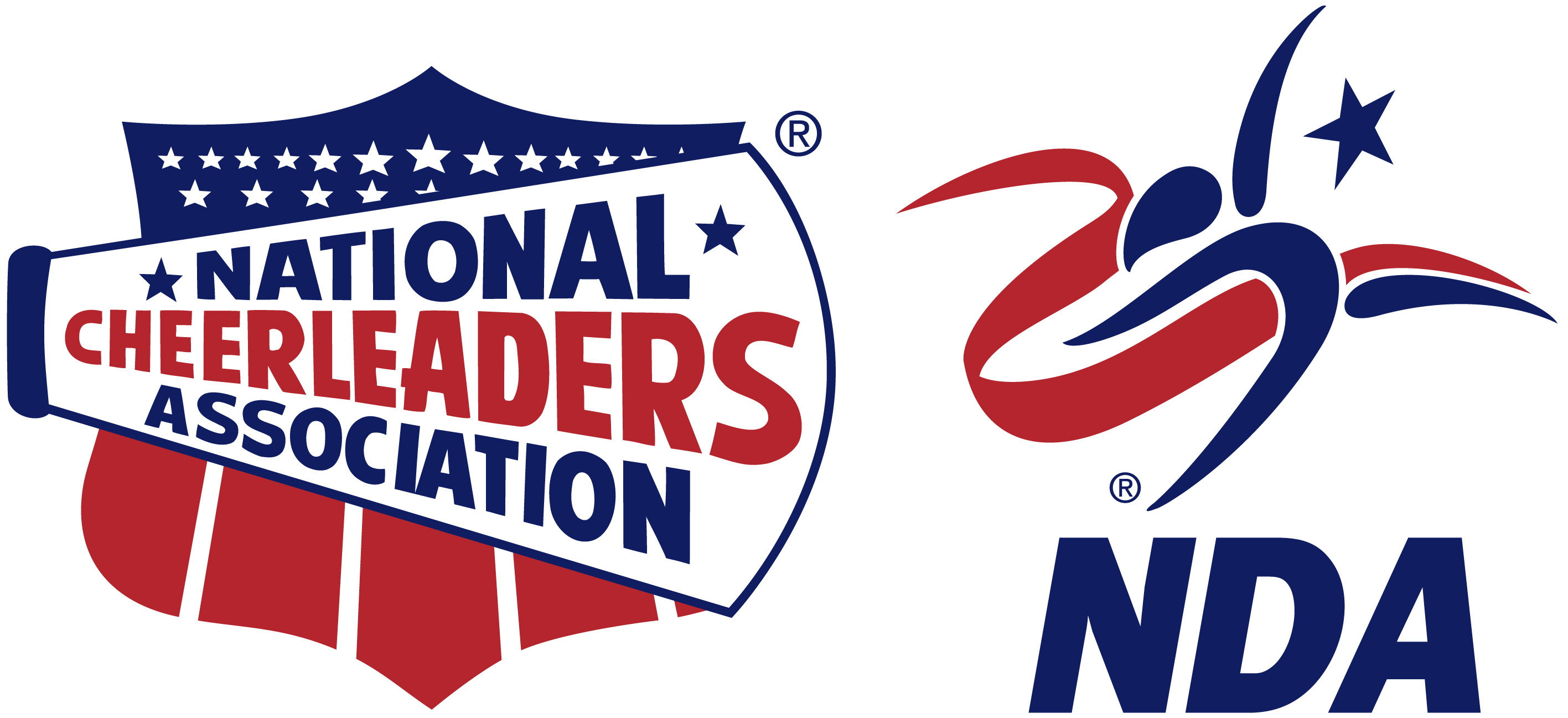 Contact: 
Bill BoggsDirector of College Programs(803) 865-6501bboggs@varsity.comLOCAL CHEER AND DANCE TEAM TO COMPETE AT THE NCA & NDA COLLEGIATE CHEER AND DANCE NATIONAL CHAMPIONSHIP IN DAYTONA BEACH, FLORIDA  Daytona Beach, FL – The [Team Name ________________________] cheerleading team from [City, State _____________________] will join cheerleaders and dancers from across the country to compete at the NCA & NDA Collegiate Cheer and Dance National Championship from April 7-11, 2021 in Daytona Beach, Florida.Teams will gather in Daytona Beach to compete Oceanside in hopes of winning the title of NCA & NDA Collegiate National Champion and taking home the coveted golden trophy. [Team Name ________________] will compete in the [Division________________] where they will demonstrate their athleticism, talent and hard work on the competition floor.[Team Name ___________________] will perform on the Bandshell in front of hundreds of fans for this once in a lifetime experience. Besides competing for a national championship, teams will enjoy sunny Daytona Beach, Florida and have the opportunity to meet other cheerleaders and dancers from universities across the nation. [Insert quote from athlete here, explaining what they are most looking forward to, or how they feel about competing at NCA & NDA College Nationals.]For more information, visit nca.varsity.com and nda.varsity.com or contact Bill Boggs at (803) 865-6501 or bboggs@varsity.com.About the National Cheerleaders Association
Founded in 1948 by Lawrence “Herkie” Herkimer, NCA was the first cheerleading company. Today, NCA trains cheerleading teams across the country at hundreds of summer camps, and hosts competitions for teams to demonstrate their athleticism. For more information about the National Cheerleaders Association, visit nca.varsity.com.About the National Dance AllianceNDA was created in 1976 and has led the way in dance team training since that time. Today NDA trains dance teams across the country at hundreds of summer camps, and hosts competitions for teams to demonstrate their skill and athleticism. For more information about the National Dance Alliance, visit nda.varsity.com.